          ZDALNE NAUCZANIE                     GRUPA 1 - KRASNOLUDKI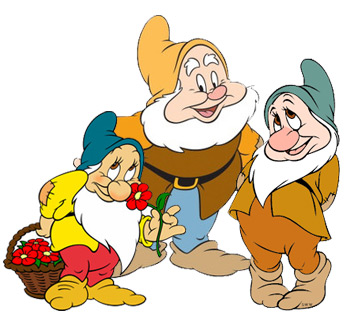 MATERIAŁ DO ZAJĘĆ ZDALNYCH OPRACOWAŁY:* ELŻBIETA GALIŃSKA  * PAULINA KALATURATEMATYKA TYGODNIA-  ,,WIOSNA NA WSI” – (14.04. -17.04.2020r.)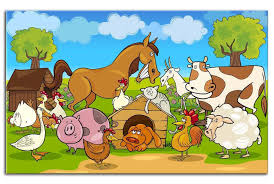 Cele ogólne: - Rozwijanie mowy.                      - Poznawanie zwierząt hodowanych na wsi.                      - Rozwijanie sprawności manualnej.                      - Umuzykalnienie dzieci.                       - Rozwijanie aktywności twórczej                  DZIEŃ  1  - ,,PANI KROWA”* Zabawa z wykorzystywaniem tekstu rymowanki. Dziecko powtarza za Rodzicem tekst rymowanki: ,,CZARNA KROWA W KROPKI BORDO, GRYZŁA TRAWKĘ, KRĘCĄC MORDKĄ”.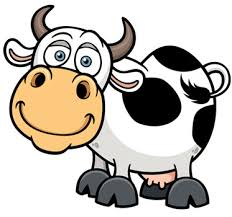 *  Oglądanie zdjęć zwierząt z wiejskiego podwórka, nazywanie ich z pomocą Rodzica (załącznik) – Dzielenie nazw na sylaby, np.: KO – NIK,  KRO – WA, ( razem z Rodzicem).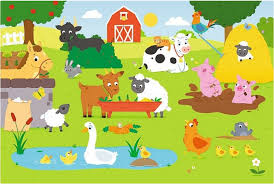  Rozwiązywanie zagadek: Zwierzęta wiejskie (załącznik oraz tabela niżej). Zagadki przeczyta dziecku Rodzic.Rozpoznawanie głosów zwierząt: ,,ODGŁOSY ZWIERZĄT” – PIKUŚ I MRUCZEK, https://www.youtybe.com/watch?v=QbSODmOCjA&feature=share lub ,,KOGO SŁYSZYSZ?”  - zwierzęta wiejskie, https://view.geniali.iy/5e9336bb124e30da536b6cc orazGRAFOMOTORYKA – ćwiczenie: Połącz kropki (szlaczki) kredką w odpowiednim kolorze na załączonej karcie pracy.DZIEŃ 2  - ,, NA WIEJSKIM PODWÓRKU”*Zabawa – Usprawniamy narządy artykulacyjne – ćwiczenia, https://m.youtube.com/watch?v=Lod1r88h61I ; * Kolorowanie rysunku wybranego zwierzątka z wiejskiego podwórka (załącznik – karty pracy) lub eduzabawy.com – KOLOROWANKI WOSENNE DO DRUKU.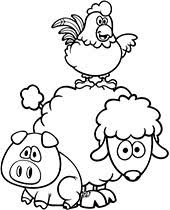 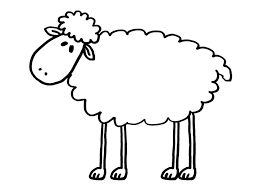 *Oglądanie bajki pt.: ,,Zwierzęta w gospodarstwie” – (rozpoznawanie zwierząt), https://www.youtube.com/watch?v=hyPhZrWjbGAfeature=share* * Słuchanie piosenki pt. ,,Na wiejskim podwórku” https://www.youtube.com/watch?v=LEYDpARDQMw&feature=share, ;*  Wykonanie pracy plastycznej ,,MOJE ZWIERZĄTKO” – lepienie z plasteliny wybranego zwierzątka z wiejskiego podwórka.DZIEŃ 3 -  ,, ŚNIADANIE NA WIEJSKIM PODWÓRKU”Układanie obrazków pociętych na 4 części przedstawiających zwierzęta wiejskie wg załącznika. Słuchanie wiersza H. Bechlerowej ,,GĄSIĄTKA” (wiersz – tabela). Wiersz przeczyta dziecku Rodzic. Wspólna rozmowa na temat wiersza.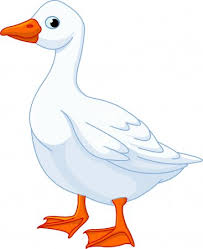 A) Ćwiczenie: Połącz linią zwierzę z właściwym pokarmem na załączonej karcie pracy oraz B) Ćwiczenie: Dopasuj zwierzęta, połącz je linią na załączonej karcie pracy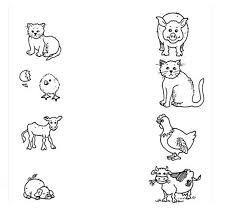 DZIEŃ 4 - ,,KACZUSZKA”GIMNASTYKA NA WESOŁO – wg załącznika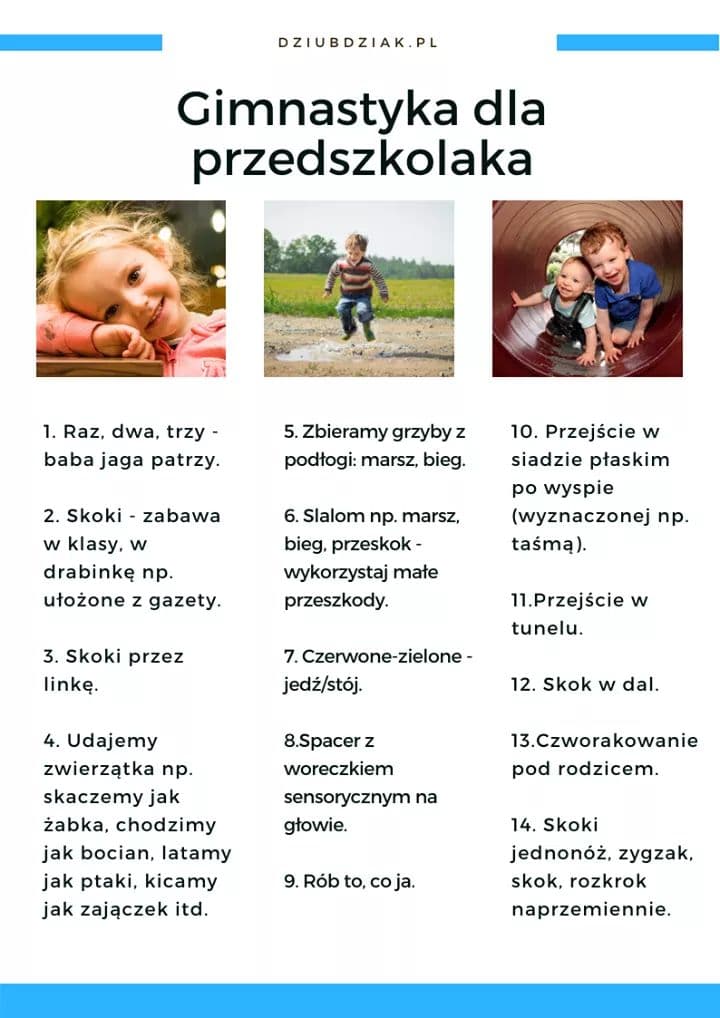 Słuchanie piosenki pt. ,,IDĄ KACZUSZKI”, https://www.youtube.com/watch?v=x9x5BdvCI44feature=share Rozmowa na temat piosenki, nauka pierwszej zwrotki i refrenu metodą ze słuchu. (tekst – słowa piosenki – tabela)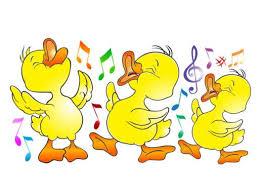 Wykonanie pracy plastycznej - ,,Kaczuszka” – ozdabianie dowolną techniką na załączonej karcie pracy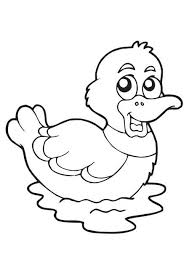 WSZYSTKIE  KRASNOLUDKI MIŁO SPĘDZAJĄ  CZAS BAWIĄC SIĘ NA ŚWIEŻYM POWIETRZU (na swoich podwórkach)WSZYSTKIE DZIECI DOSKONALĄ CZYNNOŚCI SAMOOBSŁUGOWE.ZAGADKIMLEKO WSZYSTKIM DAJĘ, GDY TRAWY SIĘ NAJEM.NA PEWNO MNIE POZNACIE, PO CZARNEJ NA BIAŁYM ŁACIE”OGONEK MAM ZAKRĘCONY, RÓŻOWY RYJEK ZADOWOLONY.CHRUMKAM SOBIE OD RANA. KIM JESTEM?, ZAGADKA ROZWIĄZANA!BUDZĘ WSZYSTKICH DZIŚ W KURNIKU, KUKURYKU, KUKURYKU!PĘKNY GRZEBIEŃ MAM NA GŁOWIE! KIM JESTEM?, CZY ODPOWIESZ?TAKI ZE MNIE PTAK, KTÓRY ROBI KWAK, KWAK, KWAK.CZĘSTO TEŻ PO STAWIE PŁYWAM. CZY WIESZ, JAK SIĘ NAZYWAM?,,GĄSIĄTKA’PASĄ SIĘ GĄSIĄTKA POD WIERZBĄ NAD ROWEM,TAKIE ŻÓŁTE I PUCHATE JAK KOTKI WIERZBOWE.WRONA GŁOWĄ KRĘCI: - JESZCZE NIE WIDZIAŁAM,ŻEBY GĄSKA TAKA BIAŁA, ŻÓŁTE DZIECI MIAŁA.,,IDĄ KACZUSZKI”Idą kaczuszki, trzymają swe brzuszkiogonkiem ruszają, główkami kiwają.Ref. Kwa, kwa, kwa, kwa, kwa ,kwakwa, kwa, kwa, kwa, kwa.Idą kaczuszki, mają krótkie nóżki,wszystkie się bujają, wesoło śpiewają.Ref.: Kwa, kwa, kwa  ………………………………..Idą kaczuszki, umyć swoje nóżki,skrzydłami machają, w wodzie już pływają.Ref.: Kwa, kwa, kwa …………………………………